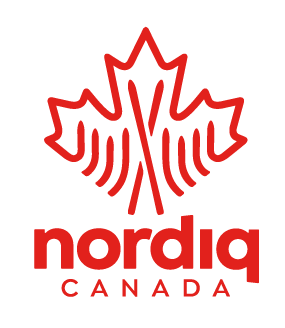 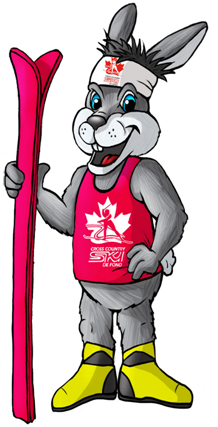 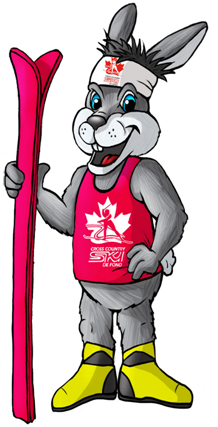 Jackrabbit name: __________________    Email:________________________Age:____  Phone number:____________  Mailing address:_________________Which club do you belong to?________________________________________